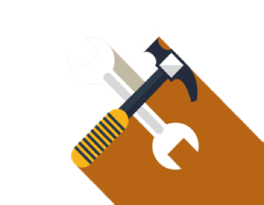 WORKSHEET
Co-lead Report to SponsorsPURPOSEThis tool provides the UBT co-leads a way to capture the work focus and progress 
for the team sponsors.When to UseUse this tool to communicate key issues or outcomes to UBT sponsors as requested 
or on a regular basis.Who UsesCo-leads.How to UseAfter you complete this tool, you can inform your sponsor about the 
following information: The UBT’s current goalWhat measurement the UBT is using to test success What small tests of change they are doing to further their goal What the UBT has learned from their tests (the results of their tests) Whether they have completed the PDSA cycle and implemented any of the 
small tests of change and, if so, what changes they have implemented.Source: Roxanne WhiteLight, Consultant, KPNW